F500 Series TA/AC ModuleSpecificationBeijing Smackbio Technology Co., Ltd.2014.5SpecificationF500 mainboard NoteF500_REV4PCB size and connectors’ arrangement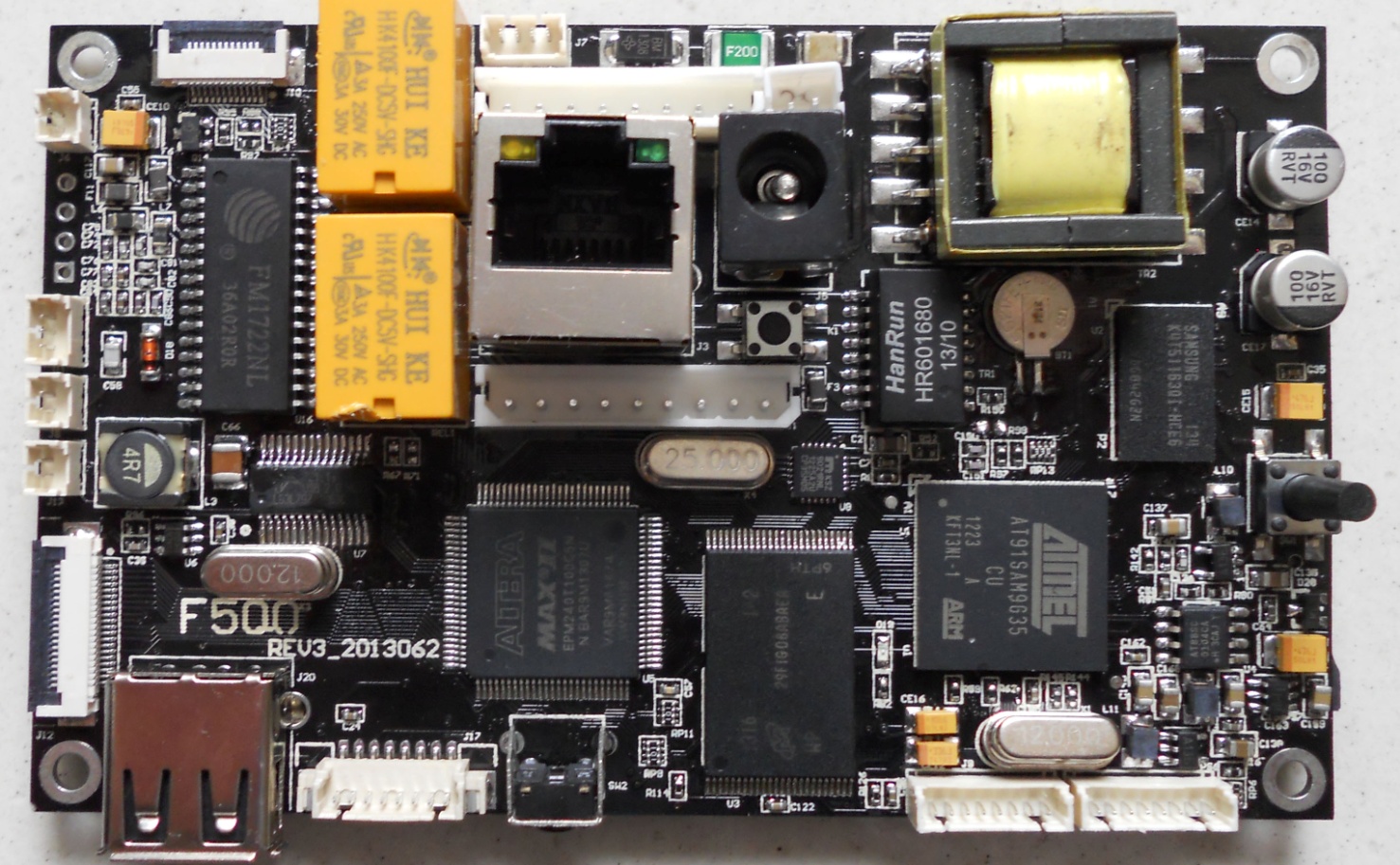 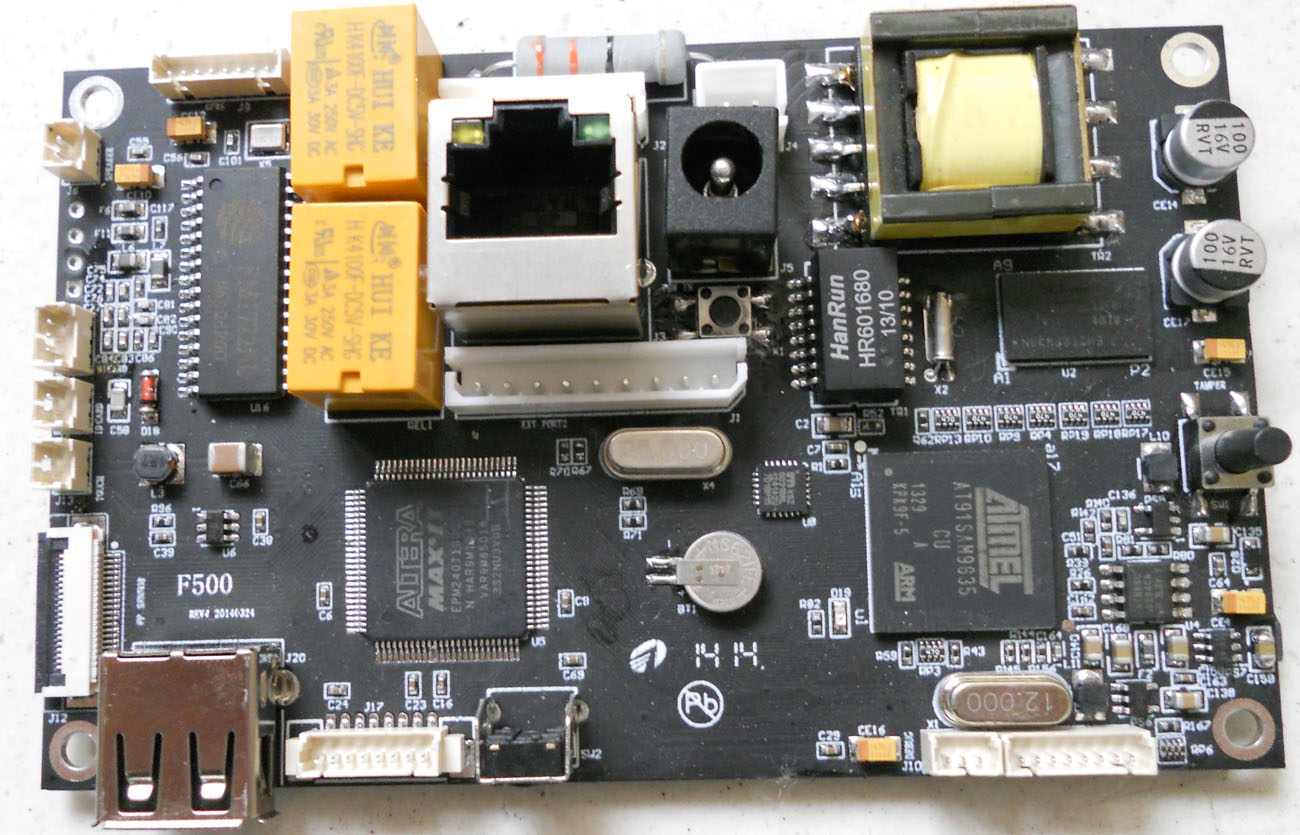 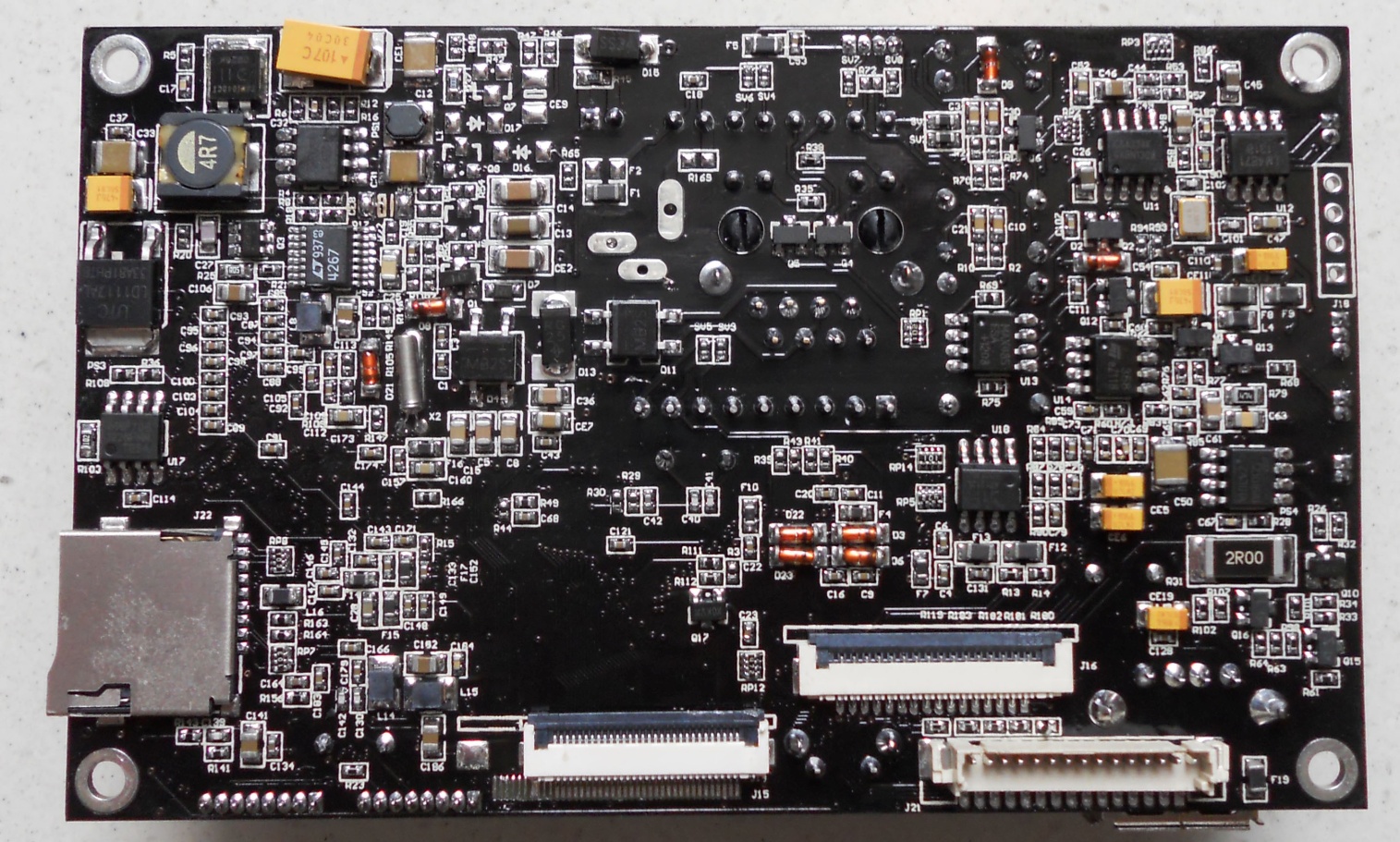 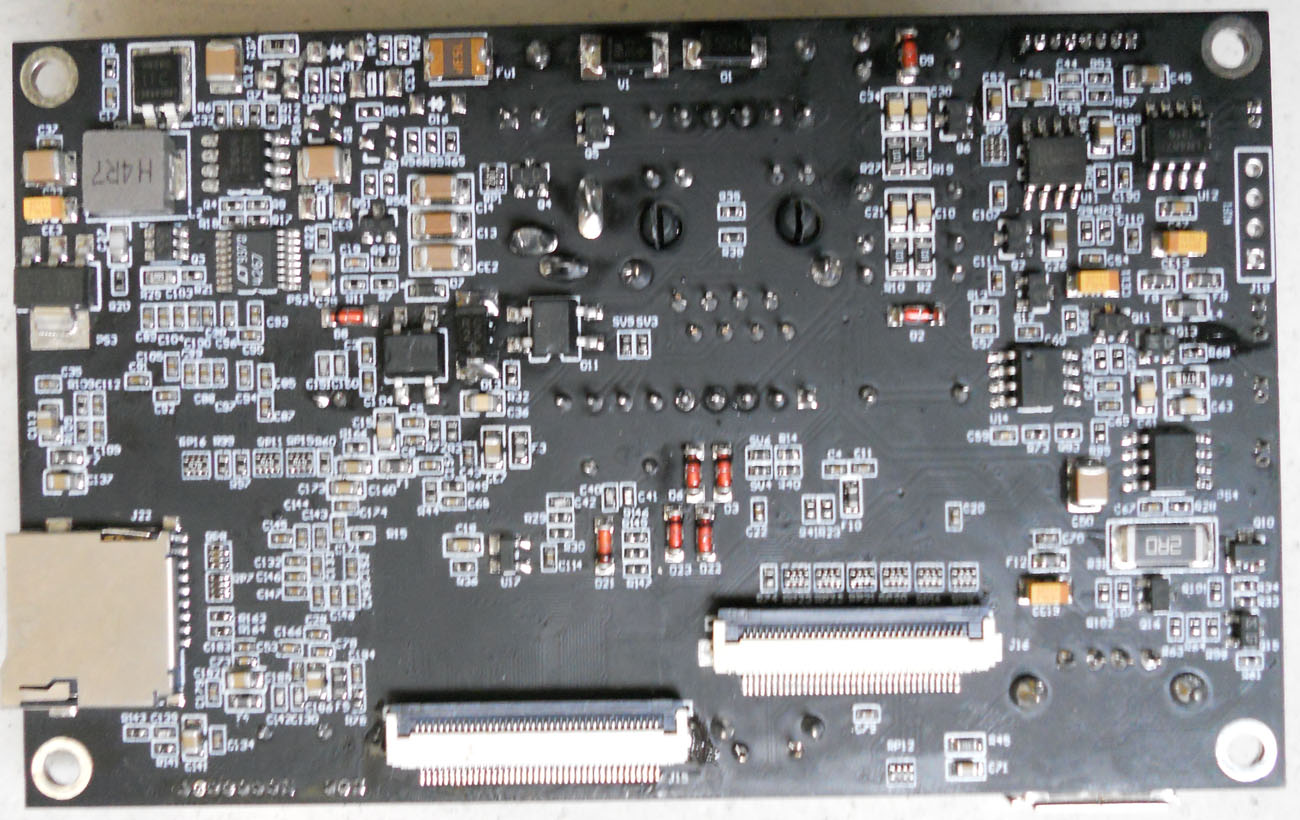 Connector Note-J1 (External Connector)2.5mm pitch/9pin vertical connector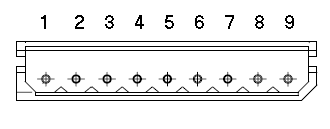 -J2 (External Connector)2.5mm pitch/6pin vertical connector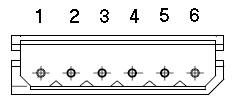 -J3 (LAN Connector)RJ45V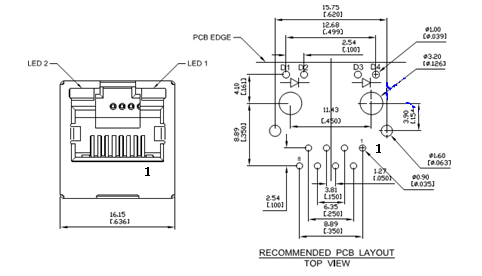  vertical RJ-45 connector-J4 ( Battery connector)                 It can use this connector when internal  battery is used.-J5 (Power supply connector)Power JackPower supply connector.It must be supplied by DC 12V/1.5A.-J6 (Speaker connector)-J8(Antenna Coil)This module supports 125KHz ID card read function. It only needs to connect antenna coil.Inductance of antenna is 680uH. (Refer to “ID card Antenna Note”)ID card Antenna Note1. Electrical parameterInductance: 680uH (tolerance: +/-5%)Resistance< 10 ohmFrequency: 125 KHzMax voltage: 150V2. Mechanical size It may be made on any size using following equation.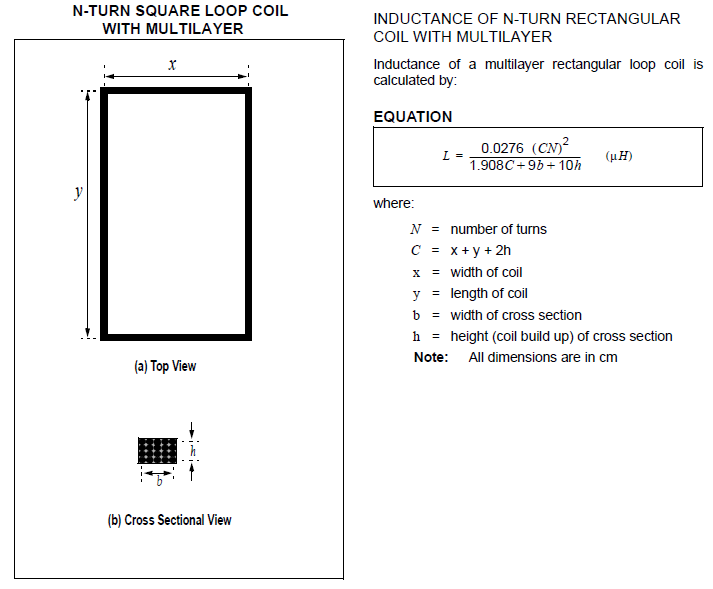 Example size: N: 66, x: 55mm, y: 65mm, b: 2.0mm, h: 1.0mm (line diameter: 0.2mm)C= 5.5+6.5+2*0.1=12.2L =0.0276*(12.2*66)^2/(1.908*12.2+9*0.2+10*0.1)=686.2(uH)-J9 (GPRS module connector)** GPRS will not be supported in trial products. It is reserved for future use **1.25mm pitch /8pin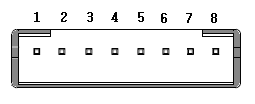 -J11(M1 Card) antenna connectorThis module supports 13.56MHz M1 card. It only needs to connect antenna .-J12(OPT16 20pinSensor)It is a fingerprint sensor (Slave) connector.0.5mm pitch/20pin FPC connector-J13 (Finger printer sensor Touch Sense)It is to detect finger proximity to fingerprint sensor.    The electrode area is typically 20mm*20mm.    Also the electrode is located as close as possible to where finger approach optical sensor.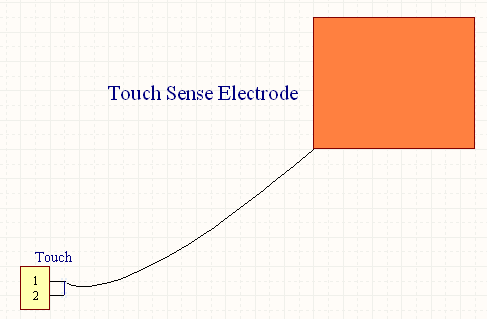 Mounting Example:Inside case	Finger proximity outside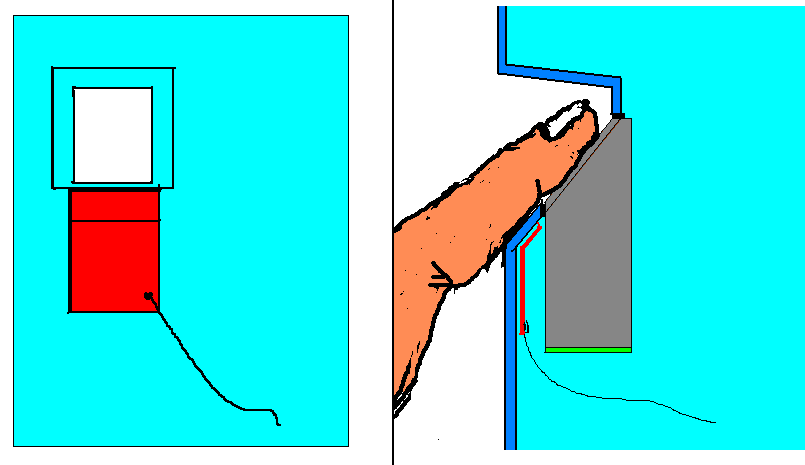 - J15  (LCD Connector)         0.5mm pitch/40pin connector- J16(VR/IR Camera  connector)     0.5mm pitch/36pin FPC connector- J18 (USB connector for WIFI module)** WIFI  will not be supported in trial products. It is reserved for future use **- J20 (USB Disk/USB Device)It can manage a USB disk.- J22 (SD card)-K1 (Refresh)This button is for refresh initial state.-SW1 (Tamper)This button is for preventing to remove the device.-SW2 (Reset)This button is for resetting the device.CategoryItemDescriptionCamera2 (VR and IR)Fingerprint sensorOptical sensor(CEN931)Mifare cardSupported（TYPE A，B）Onboard 125KHz ID cardOption(currently not supported)Display2.8” TFT LCD,  4.3” Touch LCDKeyboard16 keys touch key(touch panel)Proximity sensor and remote controllerOption(currently not supported)LED1 (Red-Green dual color)Fingerprint sensor touch senseOption(currently not supported)Wiegand inputInside and outside Wiegand(26/34)Exit button inputSupportedDoor sensor inputSupportedBell relaySupportedDoor relaySupportedWiegand outputSupportedTamper inputSupportedCommunicationTCP-IP,WIFI(option),GPRS(option)U-diskSupportedAudio outputSupported (IIS  mode)RTCSupportedPOESupportedbatterySupportedWorking voltageDC12V ± 5%(current : below 1.5A)Working temperature-10℃~ +60℃Working humidity(RH) 20% ~ 80%SoftwareFace capacity500（1500）SoftwareFingerprint capacity5000(10000,50000)SoftwareMax Attendance log/Management log300,000/10,000SoftwareIdentify modeFace, Fingerprint, card, password and combinationsSoftwareDisplay languageMultilingualSoftwareSearch attendance logSupport (After authentication, user can look his/her attendance logs.)SoftwareDoor controlDirectly control of door lock / Indirectly control of door lock via Wiegand access controller.time-zone 50 pcs, assignment identification mode per time-zone. Anti-pass function.SoftwareSelf-test functionSupportedSoftwarePower managementSleepFaceIdentification algorithmEngine versionSmack Face V2.0FaceIdentification algorithmFAR/ FRR0.001/1(%)FaceIdentification algorithmIdentify speed≤1.0 secondsFaceIdentification algorithmIntelligent adaptation functionSupportFaceIdentification algorithmMatching modeSupports 1:NFingerprintIdentification algorithmEngine versionSmack Finger V3.0FingerprintIdentification algorithmFAR/ FRR0.00001/0.1(%)FingerprintIdentification algorithmIdentify speed≤1.0 second (when enrolled 50000 fingerprints)FingerprintIdentification algorithmFingerprint input angle360°(any angle)FingerprintIdentification algorithmIntelligent adaptation functionSupportFingerprintIdentification algorithmMatching modeSupport 1:NPinNameI/ODescription1LOCK_NC-Lock relay’s N.C(normal close) terminal.2LOCK_COM-Lock relay’s COM(common) terminal.3LOCK_NO-Lock relay’s N.O(normal open) terminal.4BELL_NC-Bell relay’s N.C(normal close) terminal5BELL_COM-Bell relay’s COM(common) terminal.6BELL_NO- relay’s N.O(normal open) terminal.7Door SensorIDoor open/close state Sensor 8Exit_InIDoor Exit button input signal.9GNDPower ground.PinNameI/ODescription1POW_IN-12V POWER IN2GND-GND3WGNOUT1OWiegandOutput Signal1,open drain output4WGNOUT0OWiegandOutput Signal0,Open drain output5WGNIN1IWiegand input1. Internally pull up.6WGNIN0IWiegand input0. Internally pull up.PinNameI/ODescription1TX+OTransmit +2TX-OTransmit -3RX+IReceive +4SPARE+SPARE+5SPARE+SPARE+6RX-IReceive -7SPARE-SPARE-8SPARE-SPARE-9Yellow_LED++Yellow_LED+10Yellow_LED--Yellow_LED-11Green_LED++Green_LED+12Green_LED--Green_LED-PinNameI/ODescription1GND-BATTERY -2BAT_IN-BATTERY  +PinNameI/ODescription1+12V-+12V2GND-GND3GND-GNDPinNameI/ODescription1Sound1Ospeaker output 12Sound2Ospeaker output 2PinNameI/ODescription1ANT1-Antenna Coil 12ANT2-Antenna Coil 2PinNameI/ODescription15V-+5V Power2GPRS_TXOUART TX Signal3GPRS_RXIUART RX Signal4GND-Power ground5nRESETOnRESET  output6GPRS_IO_0ICTSinput/Debug UART TX7GPRS_IO_1ORTS output/Debug UART RX83.3V-+3.3V Power PinNameI/ODescription1ANT1-Antenna terminal 12RFGND-RF Ground3ANT2OAntenna terminal 2PinNameI/ODescription1S_TOUCH-Sense Electrode 2S_TOUCH-Sense ElectrodePinNameI/ODescription1USB power-5V2USB_DN-D-3USB_DP-D+4GNDOGroundPinNameI/ODescription1USB power-5V2USB_DN-D-3USB_DP-D+4GNDOGround